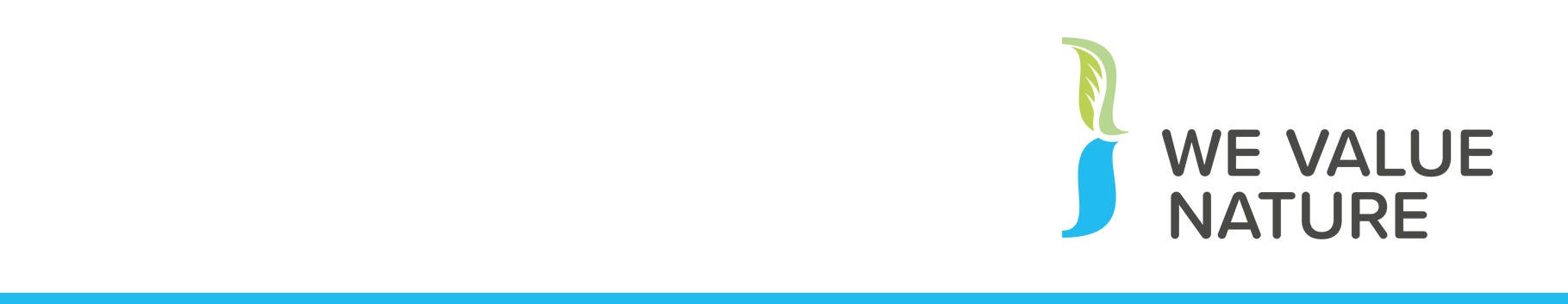 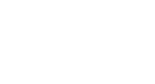 TimeSession15 minWelcome & openingBrief presentation of We Value Nature, training agenda and learning objectives.15 minSetting the scene and recap on natural capital Key definitions, natural capital protocols10 minBusiness case for assessing natural capital & common assessmentsExploring natural capital-related risks and opportunities, concrete steps in undertaking assessments & business applications40 minIdentifying your natural capital impacts and dependencies Business impacts and dependencies, dependency pathways, impact and dependency case-study example15 minCoffee break 25 minScoping an assessment Scoping steps, identifying target audience and stakeholders, scoping case-study example, practicalities of planning an assessment 20 minMateriality Criteria for identifying material issues, materiality case-study example20 minIntroduction to monetary valuation Monetary valuation, how to measure and links to guidance, total economic value, valuation techniques, hypothetical valuation case-study example, practical tips 20 minCase study presentation – sectoral & regional insight Challenges and opportunities of natural capital, importance of collaboration with different stakeholders, Q&A discussion 15 minWrap-up’s & next steps  Reflections, resources, upcoming engagement opportunities, feedback survey